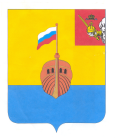 РЕВИЗИОННАЯ КОМИССИЯ ВЫТЕГОРСКОГО МУНИЦИПАЛЬНОГО РАЙОНА162900, Вологодская область, г. Вытегра, пр. Ленина, д.68тел. (81746)  2-22-03,  факс (81746) ______,       e-mail: revkom@vytegra-adm.ruЗАКЛЮЧЕНИЕна отчет об исполнении бюджета Муниципального образования «Город Вытегра»  за 9 месяцев 2018 года06.11.2018 г.                                                                                                                   г. Вытегра   Заключение Ревизионной комиссии Вытегорского муниципального района к отчету об исполнении бюджета Муниципального образования «Город Вытегра» (далее – бюджет МО)  за 9 месяцев 2018 года подготовлено в соответствии с требованиями Бюджетного кодекса Российской Федерации, Положения о Ревизионной комиссии Вытегорского муниципального района.Анализ поступлений и фактического расходования бюджетных средств произведён по данным отчёта об исполнении бюджета МО за  9 месяцев 2018 года, утвержденного постановлением Администрации МО «Город Вытегра» 01.11.2018 г. № 308 «Об исполнении бюджета муниципального образования «Город Вытегра» за 9 месяцев 2018 года». Бюджет МО на 2018 год утверждён решением Городского Совета муниципального образования «Город Вытегра» (далее – Совет) от 19.12.2017 года № 40 «О бюджете муниципального образования «Город Вытегра» на 2018 год и плановый период 2019 и 2020 годов» по доходам и расходам в сумме 34334,1 тыс. рублей. Бюджет принят без дефицита. В течение 9 месяцев 2018 года в первоначально утвержденные показатели  бюджета внесены изменения ( решения Городского Совета от 27.02.2018 № 53, от 13.04.2018 № 60, от 29.06.2018 № 68, от 20.07.2018 № 70).Исполнение основных характеристик бюджета МОЗа 9 месяцев 2018 года в решение Городского Совета от 19.12.2017 года № 40 «О бюджете муниципального образования «Город Вытегра» на 2018 год и плановый период 2019 и 2020 годов» 4 раза вносились изменения. В результате изменений основные плановые и фактические показатели бюджета МО  следующие:       За 9 месяцев 2018 года в доход бюджета МО поступило 27701,4 тыс. рублей, что составило 49,1 % от годового прогнозного плана  и 100,9 % к исполнению аналогичного периода 2017 года. Расходы исполнены на 47,8 % от годовых значений, и составили 27272,9 тыс. рублей (132,2 % к исполнению аналогичного периода 2017 года).Поступления налоговых и неналоговых доходов составили  20002,7 тыс. рублей или 62,7 % от годового уточнённого плана. По сравнению с данными аналогичного периода 2017 года произошел рост поступления налоговых и неналоговых доходов на 1536,5 тыс. рублей (+8,3 %). По итогам отчетного периода 2018 года профицит бюджета МО составил 428,6 тыс. рублей.Доходы бюджета МОАнализ исполнения доходной части  бюджета МО  по состоянию на 1 октября 2018 года в сравнении с аналогичным периодом 2017 года представлен в Приложении 1 к Заключению и в таблице:Исполнение доходной части  бюджета МО за 9 месяцев 2018 года тыс. рублейДоходная часть  бюджета МО за 9 месяцев 2018 года исполнена в сумме 27701,4 тыс. рублей, что составляет 49,1 % годового плана. Поступление налоговых доходов составило 17466,2 тыс.рублей  или 87,3 % в общем объеме поступлений налоговых и неналоговых доходов. Объем неналоговых доходов составил 2536,5 тыс.рублей.Доля налоговых и неналоговых доходов в общем объёме поступлений составила 72,2 % или 20002,7 тыс. рублей и 62,7 % от годового прогнозного плана. Анализ поступления доходов  бюджета МО по группам доходов по состоянию на 1 октября 2018 года представлен в Приложении 1 к Заключению.Налоговые доходы:-налог на доходы физических лиц исполнен на 73,8 % годовых назначений и составил 13791,3 тыс.рублей (рост по сравнению с аналогичным периодом 2017 года на 10,4 % или на 1304,0 тыс.рублей);-исполнение по налогам на товары (работы, услуги), реализуемые на территории РФ составило 76,1 % плановых назначений или 862,8 тыс.рублей (меньше на 23,1 тыс.рублей аналогичного периода 2017 года);-единый сельскохозяйственный налог поступил в сумме 7,3 тыс.рублей или 104,3 % от годовых плановых назначений;-налог на имущество поступил в сумме 2802,8 тыс.рублей (исполнение 33,9 % годовых назначений), из них налог на имущество физических лиц – 1095,2 тыс.рублей (исполнение 19,2 %), земельный налог – 1707,6 тыс.рублей (исполнение 67,0 %).  По сравнению с отчетным периодом прошлого 2017  года  рост поступлений налога на имущество составил    13,7 %;-государственная пошлина за выдачу разрешения на движение автотранспортных средств по автомобильным дорогам поступила в сумме 2,0 тыс.рублей при плане 0,0 тыс.рублей.Неналоговые доходы:-доходы от использования имущества, находящегося в государственной и муниципальной собственности поступили в сумме 2204,6 тыс.рублей или 65,7 % годовых назначений. Поступило на 102,9 тыс.рублей меньше уровня 9 месяцев прошлого года: доходы, получаемые в виде арендной платы за земельные участки – 1126,2 тыс.рублей (исполнение 62,4 %). По сравнению с аналогичным периодом прошлого года снижение на 201,9 тыс.рублей.доходы от сдачи в аренду имущества – 308,3 тыс.рублей (исполнение 62,4 %). Снижение к уровню 2017 года – 31,1 тыс.рублей.прочие доходы от использования имущества – 770,2 тыс.рублей (исполнение 72,9 %). Рост поступлений по сравнению с прошлым годом 130,2 тыс.рублей.-поступление доходов от оказания платных услуг, компенсации затрат государства составило 11,3 тыс.рублей или 70,6 % годовых плановых показателей;-доходы от продажи материальных и нематериальных активов (продажа земельных участков) составили 320,6 тыс.рублей, или 68,4 % годовых назначений.       Как показывает анализ, наиболее низкий процент исполнения плана по доходам сложился по налогу на имущество физических лиц – 19,2 %.  Причина – срок уплаты налогов наступит в 4 квартале. Низкий процент исполнения – 65,7 % у поступлений доходов от использования имущества, находящегося в государственной и муниципальной собственности.План по безвозмездным поступлениям за отчетный период 2018 года выполнен на 31,4 % от годовых назначений. За 9 месяцев 2018 года в бюджет МО поступили дотации на выравнивание бюджетной обеспеченности - в объеме 1107,9 тыс.рублей или 75 % годовых плановых назначений. Субсидии поступили в объеме 3433,0 тысрублей или 22,4 % годовых назначений (субсидия на организацию уличного освещения 152,6 тыс.рублей, субсидия на реализацию проекта «Народный бюджет» 3280,4 тыс.рублей). Поступление субвенции в отчетный период составило 0,4 тыс.рублей, что составляет 100 % годовых назначений. Иные межбюджетные трансферты в бюджет МО за 9 месяцев 2018 года поступили в сумме 3775,0 тыс.рублей или 71,0 от плановых поступлений. Прочие безвозмездные поступления (поступления от физических лиц на реализацию проекта «Народный бюджет») составили 284,0 тыс.рублей или 11,8 % плановых назначений. В отчетном периоде из бюджета МО был осуществлен возврат остатков субсидий прошлого года (реализация мероприятий проекта «Народный бюджет») в сумме 901,7 тыс.рублей. Причина неиспользования средств областного бюджета – экономия по результатам конкурсных процедур и не завершение в установленный Соглашением срок мероприятий.Дефицит бюджета МО.       Решением Совета от 19.12.2017 года № 40 «О бюджете муниципального образования «Город Вытегра» на 2018 год и плановый период 2019 и 2020 года» бюджет МО был утвержден бездефицитным. В течение отчетного периода внесены изменения в плановый объем дефицита – за счет сформировавшихся остатков денежных средств на начало года 615,6 тыс.рублей.  В результате образовавшихся на 01.01.2018 года остатков средств на счетах бюджета МО исполнить на 01.10.2018 бюджет стало возможным с профицитом в объеме 428,6 тыс.рублей. Источником внутреннего финансирования дефицита бюджета МО является изменение остатков денежных средств на счетах бюджета МО. Расходы бюджета МОРасходы бюджета МО за отчетный период составили 27272,9 тыс. рублей, исполнение – 47,8 % годовых назначений, а к уровню исполнения аналогичного периода 2017 года 132,2 %.Анализ исполнения расходной части бюджета МО по состоянию на октября 2018 года По разделу 01 «Общегосударственные вопросы» - исполнение годового плана составило 65,6 %  или 5447,7 тыс. рублей. К аналогичному периоду прошлого года исполнение составило 89,2 %.  Доля расходов раздела в общих расходах бюджета составляет – 20 %.  В отчетном периоде 2018 года решением Городского Совета план финансирования раздела был сокращен на 714,1 тыс.рублей.    В отчетном периоде не финансировались расходы Резервного фонда.        Финансирование представительного органа муниципального образования сократилось по сравнению с прошлым годом на 288,6 тыс.рублей и  составило 45,0 % годового плана или 226,6 тыс.рублей, из них на оплату труда 191,8 тыс.рублей, на осуществление закупок товаров, работ и услуг 34,6 тыс.рублей, уплата налогов, сборов и иных платежей 0,3 тыс.рублей          На 70 % годового плана профинансированы расходы на содержание местной администрации – 4882,0 тыс.рублей. Расходы возросли по сравнению с аналогичным периодом прошлого года на 860,9 тыс.рублей ( +21,4 %). Финансирование направлено на оплату труда в сумме 3227,6 тыс.рублей (74,3 % плановых годовых назначений), на осуществление закупок товаров, работ и услуг 1222,1 тыс.рублей, на уплату социальных выплат – 87,9 тыс.рублей, на уплату налогов, сборов и иных платежей 53,8 тыс.рублей. Перечислены иные межбюджетные трансферты в районный бюджет на осуществление переданных полномочий 290,6 тыс.рублей (50,8 % годовых назначений).        Расходы на обеспечение деятельности финансовых, налоговых и таможенных органов и органов финансового (финансово-бюджетного) надзора составили 252,1 тыс.рублей (62,9 % годовых назначений). Произведено финансирование переданных на районный уровень полномочий.       Другие общегосударственные вопросы профинансированы на 22,8 % или 87,0 тыс.рублей, в том числе на исполнение судебных актов направлено 60,8 тыс.рублей, на социальные выплаты гражданам 20,0 тыс.рублей, на уплату налогов, сборов и иных платежей 5,3 тыс.рублей, на землеустроительные работы 1,0 тыс.рублей.Расходы на оплату труда персоналу муниципальных органов за 9 месяцев 2018 года составили 3419,4 тыс.рублей, что составляет 71,4 % годовых назначений.По разделу 03 «Национальная безопасность и правоохранительная деятельность» финансирование в отчетном периоде 2018 г. составило 90,0 тыс.рублей – 17,4 % годовых назначений. Из них расходы на обеспечение пожарной безопасности – 60,2 тыс.рублей (20,6 % плана). Финансирование направлено на ремонт пожарных водоемов. Расходы на защиту населения и территории от ЧС составили 29,8 тыс.рублей или 13,7 % годовых назначений. Оплачена задолженность за работы по восстановлению и ремонту гравийного покрытия дороги в ходе ликвидации последствий ЧС в июле 2017 года в сумме 29,6 тыс.рублей и за приобретение медикаментов для городского пляжа 0,2 тыс.рублей.По разделу 04 «Национальная экономика» исполнение составило 5931,0 тыс. рублей или 72,9 % годового плана. К аналогичному периоду прошлого года исполнение составило 243,0 %. Основную долю расходов составляют расходы на Дорожное хозяйство (дорожные фонды) – 5552,3 тыс. рублей ( их доля в разделе – 93,6 %). Погашение просроченной кредиторской задолженности по дорожной деятельности составило 517,9 тыс.рублей или 87,9 % от годовых назначений. Профинансировано содержание и ремонт дорог в сумме 1674,0 тыс.рублей и приобретены дорожные знаки на 89,5 тыс.рублей.  Осуществлен ремонт пешеходного деревянного моста на сумму 82,0 тыс.рублей, ремонт улично-дорожной сети на сумму 3177,1 тыс.рублей, оплачены сметные работы 11,8 тыс.рублей. В целом исполнение по подразделу 0409 составило 73,2 % к годовым назначениям, а к аналогичному периоду 2017 года исполнение составило 258,6 %.              Расходы подраздела 08 «Транспорт» за отчетный период составили 377,4 тыс.рублей или 83,9 % годовых назначений (финансирование социально-значимого городского автобусного маршрута).По разделу 05 «Жилищно-коммунальное хозяйство» расходы исполнены на 30,6 % или 9247,4 тыс. рублей. По сравнению с аналогичным периодом прошлого года рост расходов составляет 37,7 %. Наименьший процент исполнения плановых показателей – 11,8 % (1937,5 тыс.рублей) имеют расходы на «Коммунальное хозяйство». Профинансированы расходы на:- обслуживание ГРУ – 560,1 тыс.рублей (в т.ч. погашение кредиторской задолженности 202,0 тыс.рублей), -услуги по уличному освещению 152,6 тыс.рублей, -оплата услуг по экспертизе коммунальных систем 73,4 тыс.рублей,-финансирование 575,7 тыс.рублей и софинансирование мероприятий по реализации проекта «Народный бюджет» 575,7 тыс.рублей (устройство наружных сетей водоснабжения и водоотведения).Финансирование расходов по подразделу «Жилищное хозяйство» составило 1825,9 тыс.рублей или 53,5 % плановых годовых назначений. В отчетный период 2018 года расходы направлены на -приобретение жилого помещения для обеспечения жильем гражданина-инвалида 400,0 тыс.рублей;-оплата работ по переоборудованию жилых помещений для гражданина-инвалида – 259,6 тыс.рублей;-капитальный ремонт муниципального жилого фонда, включая кредиторскую задолженность – 316,4 тыс.рублей;-взносы в НО «Фонд капитального ремонта МКД ВО» - 640,0 тыс.рублей;-погашение кредиторской задолженности за услуги по ведению учета соцнайма 193,4 тыс.рублей;-содержание и ремонт мест общего пользования в муниципальном жилом фонде -16,4 тыс.рублей;-оплата за электроэнергию (муниципальное жилье) 0,1 тыс.рублей. Расходы по подразделу 03 «Благоустройство» за 9 месяцев 2018 года составили 5484,0 тыс.рублей или 52,7 % годовых назначений и 122,6 % к уровню  2017 года. В отчетном периоде финансирование направлено на оплату уличного освещения 2680,4 тыс.рублей, на содержание мест захоронения 117,5 тыс.рублей, содержание тротуаров и парковых зон 1010,2 тыс.рублей, на оплату новогодней уличной гирлянды – 10,0 тыс.рублей, оплату услуг по составлению смет 13,7 тыс.рублей, вывоз и захоронение ТКО -15,7 тыс.рублей, на услуги по скашиванию травы 97,4 тыс.рублей, обследование воды и почвы обработка территорий от клещей 67,0 тыс.рублей. погашение кредиторской задолженности в области благоустройства 192,6 тыс.рублей, перечислены иные межбюджетные трансферты на осуществление полномочий по реализации мероприятий по благоустройству 94,1 тыс.рублей. За счет поступивших средств из областного бюджета на реализацию мероприятий проекта «Народный бюджет» профинансированы работы на сумму 1002,9 тыс.рублей. Софинансирование мероприятий за счет бюджета муниципального образования составило 182,5 тыс.рублей.По разделу 07 «Образование»  финансирование в отчетный период составило 91,6 тыс.рублей, или 58,3 % годовых назначений. Перечислены иные межбюджетные трансферты в районный бюджет на исполнение переданных полномочий в области молодежной политики. Исполнение расходов по разделу 08 «Культура, кинематография»  за отчетный период  2018 года составило 68,4 % годовых плановых назначений или 5015,0 тыс. рублей (145,2 % к уровню прошлого года). Расходы направлены на- функционирование учреждения культуры 4390,0 тыс.рублей (70 % годовых назначений), - перечисление иных межбюджетных трансфертов в районный бюджет на исполнение переданных полномочий в области библиотечного обслуживания населения 625,0 тыс.рублей (58,3 % годовых плановых показателей).По разделу 10 «Социальная политика»  финансирование (пенсионное обеспечение) произведено в сумме 200,8 тыс.рублей или 75,0 % годовых назначений.            По разделу 11 «Физическая культура и спорт»  финансирование в отчетный период составило 1227,3 тыс.рублей или 59,6 % годовых назначений. По сравнению с аналогичным периодом 2017 года рост финансирования составил 0,7 %. Средства в сумме 419,3 тыс.рублей (33,6 % годовых плановых назначений) перечислены в районный бюджет на исполнение переданных полномочий, 808,0 тыс.рублей на финансирование учреждения спорта (мероприятия по ликвидации учреждения).По разделу 12 «Средства массовой информации» финансирование в отчетном периоде произведено в сумме 22,1 тыс.рублей или 20,5 % годовых назначений.В отчетный период 2018 года наименьший процент исполнения годовых плановых назначений по расходам  получен по разделам:-03 «Национальная безопасность и правоохранительная деятельность» - 17,4 %;-12«Средства массовой информации» - 20,5 %.Выше среднего показателя профинансированы расходы по разделу-04 «Национальная экономика  - 72,9 %;-10 «Социальная политика»  - 75,0 %.Анализ состояния дебиторской и кредиторской задолженности            Для анализа дебиторской и кредиторской задолженности Ревизионной комиссией была использована информация оперативного учета и отчетности  по состоянию на 01.10.2018 года (бухгалтерская отчетность ф. 0503169). В ходе исполнения решения Городского Совета муниципального образования «Город Вытегра» от 19.12.2017 года № 40 «О бюджете муниципального образования «Город Вытегра» на 2018 год и плановый период 2019 и 2020 годов» главным распорядителем бюджета МО допущено отвлечение бюджетных средств в дебиторскую задолженность.Согласно отчета дебиторская задолженность по бюджету МО (без расчетов с дебиторами по доходам, по бюджетным кредитам) в течение отчетного периода возросла на 657,2 тыс.рублей и по состоянию на 01.10.2018 года составляет 4524,1тыс. рублей. Задолженность по доходам составила 4888,5 тыс.рублей, в том числе просроченная 2145,1 тыс.рублей.Состояние дебиторской задолженности на 01.10.2018 года характеризуется следующими данными:- задолженность по счету  120500000 «Расчеты по доходам» составляет 4888,5 тыс.рублей (-951,3 тыс.рублей к началу отчетного периода);-задолженность по счету 120600000 «Расчеты по выданным авансам» составила 4397,6 тыс.рублей ( + 657,3  тыс.рублей к началу года);-задолженность по счету 120800000 «Расчеты с подотчетными лицами» - 0,0 тыс.рублей;-задолженность по счету 120900000 «Расчеты по ущербу и иным доходам» составила 126,5 тыс.рублей (на начало года 126,5 тыс.рублей);-задолженность по счету 130300000 «Расчеты по платежам в бюджеты» составила 0,0 тыс.рублей.По данным годового отчета об исполнении бюджета МО просроченная дебиторская задолженность на 01.01.2018 года составляла 3096,8 тыс.рублей. На 01.10.2018 просроченная дебиторская задолженность -2145,1 тыс.рублей. Сокращение на 951,7 тыс.рублей.Согласно сведений ф. 0503169 кредиторская задолженность (без учета внутренних долговых обязательств) по бюджетной деятельности за 9 месяцев 2018 года увеличилась на 1416,6 тыс. рублей и составила по состоянию на 01.10.2018 года 23465,4 тыс. рублей.Рост задолженности связан с неисполнением доходной базы бюджета МО. Сумма кредиторской задолженности составляет 41,6 % к общему запланированному годовому объему доходов МО «Город Вытегра» и 73,5 % к общей сумме налоговых и неналоговых доходов. Состояние кредиторской задолженности на 01.10.2018 года характеризуется следующими данными:-задолженность по доходам (счет 120500000 «Расчеты по доходам») составила 4453,4 тыс.рублей (главный администратор доходов – Администрация муниципального образования «Город Вытегра»). Рост к началу года составил 695,8 тыс.рублей;  -задолженность перед подотчетными лицами (счет 120800000 «Расчеты с подотчетными лицами») отсутствует ( -5,4 тыс.рублей к началу года);-задолженность перед поставщиками и подрядчиками (счет 130200000 «Расчеты с поставщиками и подрядчиками») увеличилась на 794,6 тыс.рублей и составила на конец отчетного периода 18850,6 тыс.рублей. -задолженность по платежам перед бюджетами (счет 130300000 «Расчеты по платежам в бюджеты») составила на конец отчетного периода 158,0 тыс.рублей, что на 71,7 тыс.рублей меньше начала года.          -задолженность перед прочими кредиторами (счет 130400000 «Расчеты с прочими кредиторами») на конец отчетного периода составила 3,5 тыс.рублей.По состоянию на 01.01.2018 года главные распорядители бюджетных средств и муниципальные учреждения допустили образование просроченной кредиторской задолженности в сумме 15178,0 тыс.рублей.  В целом объем просроченной кредиторской задолженности по состоянию на 01.10.2018 года составил – 17403,5  тыс.рублей, что на 2225,5 тыс.рублей больше начала года. Выводы и предложения.        Отчет об исполнении бюджета муниципального образования «Город Вытегра» Администрацией представлен в Городской Совет муниципального образования «Город Вытегра» в соответствии с Положением «О бюджетном процессе в муниципальном образовании «Город Вытегра», утвержденным решением Городского Совета муниципального образования «Город Вытегра»  от 27.12.2017 г.  № 44.     Согласно проведенного анализа исполнение бюджета МО на 01.10.2018 года по доходам составило 27701,4 тыс.рублей, по расходам 27272,9 тыс.рублей. В результате исполнения бюджета за 9 месяцев сформировался профицит бюджета в сумме 428,6 тыс.рублей.  Объем кредиторской задолженности на отчетную дату 23465,4 тыс. рублей.     Ревизионная комиссия ВМР рекомендует отчет об исполнении бюджета МО за 9 месяцев 2018 года   к рассмотрению с учетом подготовленного анализа.Председатель Ревизионной комиссии                                                                                        Н.В.Зелинская                                                    Наименование показателяИсполнено на01.10.20172018 год2018 год2018 год2018 годНаименование показателяИсполнено на01.10.2017Уточненныйгодовой планИсполнено на 01.10.2018% исполнения% исполненияНаименование показателяИсполнено на01.10.2017Уточненныйгодовой планИсполнено на 01.10.2018к годовому планук исполнению прошлого годаДоходы27445,756465,227701,449,1 %100,9 %Расходы20629,757080,827272,947,8 %132,2 %(-)Дефицит (+)профицит6816,0-615,6428,6**Наименование показателяИсполнено на01.10.20172018 год2018 год2018 год2018 годНаименование показателяИсполнено на01.10.2017Уточненный годовой планИсполнено на 01.10.2018% исполнения% исполненияНаименование показателяИсполнено на01.10.2017Уточненный годовой планИсполнено на 01.10.2018к годовому планук исполнению прошлого годаДоходы бюджета - итого27445,756465,227701,449,1100,9Налоговые  и неналоговые доходы18466,231927,020002,762,7108,3Безвозмездные поступления от других бюджетов бюджетной системы РФ, в т.ч.8979,524538,27698,731,485,7Субсидии6067,215333,03433,022,456,6Субвенции0,40,40,4100,0100,0Дотации952,21477,21107,975,0116,4Иные межбюджетные трансферты600,05317,03775,071,0629,2Прочие безвозмездные поступления1359,72410,6284,011,820,9Возврат остатков безвозмездных поступлений, межбюджетных трансфертов00901,7**Наименование показателяИсполненона 01.10.20172018 год2018 год2018 год2018 годНаименование показателяИсполненона 01.10.2017Уточненный годовойПланИсполнено на01.10.2018Процент исполненияПроцент исполненияНаименование показателяИсполненона 01.10.2017Уточненный годовойПланИсполнено на01.10.2018к годовому планукисполнению прошлого годаРасходы бюджета - ВСЕГО20629,757080,827272,947,8132,201 Общегосударственные вопросы0102 Функционирование высшего должностного лица субъекта Российской Федерации и муниципального образования651,600**0103 Функционирование законодательных (представительных) органов государственной власти и представительных органов муниципальных образований515,2503,7226,645,044,00104 Функционирование Правительства РФ, высших исполнительных органов власти субъектов РФ, местных администраций4021,16974,14882,070,0121,40105 Судебная система0106 Обеспечение деятельности финансовых, налоговых и таможенных органов и органов финансового (финансово-бюджетного) надзора80,0401,1252,162,9315,10107  Обеспечение проведения выборов и референдумов715,200**0111  Резервные фонды050,000*0113 Другие общегосударственные вопросы123,2381,687,022,870,603 Национальная безопасность и правоохранительная деятельность286,0515,890,017,431,50309 Защита населения и территории от чрезвычайных ситуаций природного и техногенного характера, гражданская оборона236,5218,329,813,712,60310 Обеспечение пожарной безопасности50,4292,960,220,6119,40314 Другие вопросы в области национальной безопасности и правоохранительной деятельности-0,94,600*04 Национальная экономика2440,68138,95931,072,9243,00405 Сельское хозяйство и рыболовство0408  Транспорт285,9450,0377,483,9132,00409  Дорожное хозяйство (дорожные фонды)2147,27587,65552,373,2258,60412 Другие вопросы в области национальной экономики7,5101,31,31,317,305 Жилищно-коммунальное хозяйство6714,530191,89247,430,6137,70501  Жилищное хозяйство1195,33415,51825,953,5152,80502 Коммунальное хозяйство1044,816372,41937,511,8185,40503  Благоустройство4474,410403,95484,052,7122,60505  Другие вопросы в области жилищно-коммунального хозяйства06 Охрана окружающей среды07 Образование157,0157,091,658,358,30701 Дошкольное образование0702   Общее образование0707  Молодёжная политика 157,0157,091,658,358,30709  Другие вопросы в области образования08 Культура и кинематография3452,97333,55015,068,4145,20801  Культура0804 Другие вопросы в области культуры, кинематографии09 Здравоохранение0907 Санитарно-эпидемиологическое благополучие0909  Другие вопросы в области здравоохранения10 Социальная политика200,7267,7200,875,0100,01001  Пенсионное обеспечение200,7267,7200,875,0100,01002 Социальное обслуживание населения1003  Социальное обеспечение населения1004 Охрана семьи, материнства и детства1006 Другие вопросы в области социальной политики11 Физическая культура и спорт1218,72057,71227,359,6100,71101  Физическая культура1218,72057,71227,359,6100,71102  Массовый спорт12 Средства массовой информации53,0107,922,120,541,71202 Периодическая печать и издательство 53,0107,922,120,541,713 Обслуживание государственного и муниципального долга14 Межбюджетные  трансферты общего характера бюджетам субъектов Российской Федерации и муниципальных образованийРезультат исполнения бюджета6816,0-615,6428,6**